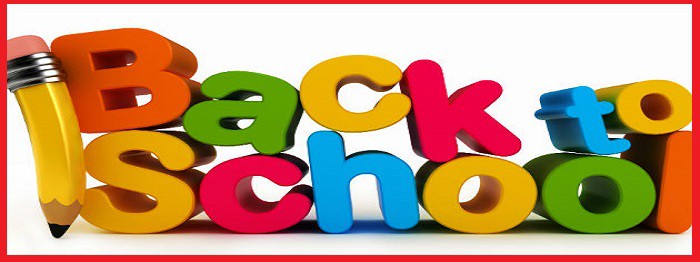 2nd GRADE SUPPLY LIST 2023-2024First Day of School Supply List4 boxes of # 2 pencils Package of  pencil eraserBox of Crayola Crayons4 plastic folders labeled with name4 notebooks labeled with name and (Homework, Morning Journal, Reading Notebook and extra)2 large boxes of Kleenex2 rolls of paper towelsRuler with inches and centimeters4 Reams of copy paper2 Disinfectant wipesLarge gallon size baggiesScissorsColor pencilsPackage of Glue sticks